Негосударственное общеобразовательное учреждение«Школа-интернат № 9 среднего (полного) общего образованияоткрытого акционерного общества «Российские железные дороги»Разработка урока физики в 10 классеРешение задач по теме «Закон сохранения импульса»Выполнил: Ли С.А., учитель физикиКинель 2013 годВид урока: урок закрепления умений и навыковТип урока: урок-семинарЦели:Формирование навыков решения физических задач; закрепление понятия импульс, закон сохранения импульса, установление связи между предметами спец.цикла и физикой;Развитие в учащихся убежденности в необходимости изучения физических явлений и законов  для лучшего овладения выбранной профессией, инициативности, умения вести дискуссию;Воспитание убежденности в возможности познания законов природы, готовности к сотрудничеству	 в процессе совместного выполнения задач	План урока:Орг. моментПостановка цели занятияОрганизация деятельности учащихсяДискуссия о необходимости  знания  законов физики в железнодорожных профессиях Презентация о применении закона сохранения импульса при маневровых работах на станции (подготовлена и проведена учащимся) Решение физических задачОбобщение изучаемого на уроке и введение его в систему ранее усвоенных знаний и умений.Приложение 1 (Презентация)Импульс. Закон сохранения импульса.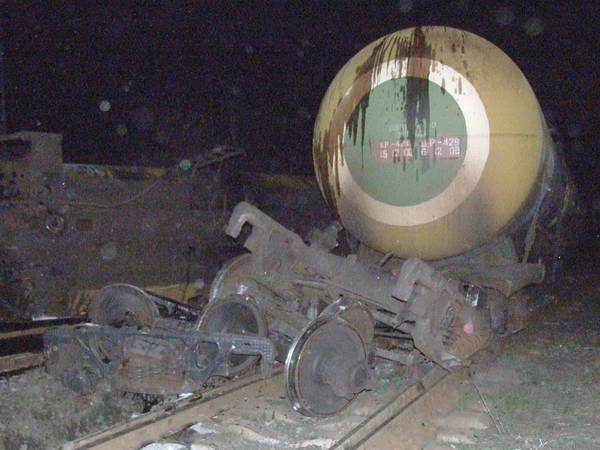              Опытные машинисты могут подавать локомотив (причем, в том числе и с вагонами) к составу совсем без удара. Рассказывают, что как-то один машинист  - ас на спор подвесил к буферной тарелке первого в составе вагона свои дорогие швейцарские часы и подъехал на локомотиве к  составу так, что лишь прикоснулся к стеклышку циферблата часов, совершенно их не повредив.             А вот случай, произошедший на железной дороге в 1935 году. Машинист  грузового состава вынужден был отцепить на подъеме 36 вагонов, так как состав никак не мог преодолеть подъем.  Машинист решил отвезти сначала часть вагонов, а затем вернуться за остальными.  Но те покатились под уклон назад со скоростью . Машинист идущего следом поезда заметил движущийся на него сцеп вагонов, вовремя остановился и, дав  задний ход, также развил скорость .Благодаря этому маневру ему удалось принять 36-ти вагонный сцеп на свой поезд без малейшего повреждения.          Домашнее задание:  Нарисуйте схему данного происшествия и поясните  происшествие  физическим законом.Приложение 2 (задача)1. Снаряд весом 980 Н, летящий горизонтально вдоль железнодорожного пути со    скоростью 500 м/с, попадает в вагон с песком весом 100Н и застревает в нем.    Какую скорость получит вагон, если: вагон стоял неподвижно,вагон  двигался со скоростью 36км/ч в том же направлении, что и снаряд, вагон   двигался со скоростью  навстречу снаряду?2. На рельсах стоит платформа массой 10т. На платформе укреплено орудие       массой 5т,    из которого производится выстрел вдоль рельсов. Масса снаряда    100кг, его начальная скорость относительно орудия 500м/с. На какое  расстояние откатится платформа при выстреле, если: платформа стояла неподвижно, платформа двигалась со скоростью  и выстрел был    произведен в направлении ее движения,платформа двигалась со скоростью 18км/ч и выстрел был произведен  в направлении противоположном направлению ее движения. Коэффициент трения платформы о рельсы равен 0.002    3. Вагон, движущийся со скоростью V, ударяется в цепочку стоящих  не сцепленных  вагонов одинаковой с ним массы. Что произойдет при таком соударении?